Согласовано:                                                                                     Специалист по                                                                                                       Утверждаю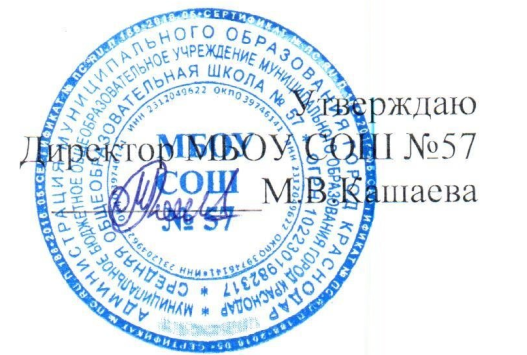  Начальник Отдела  полиции                                                           социальной работе                                                                                    И.о. директора МБОУ СОШ №57(Карасунский округ) УМВД                                                            Наркодиспансер ДПО №2                                                                                  __________Л.М. ЩукареваРоссии по Краснодару                                                                      ГБУЗ  НД  МЗ КК                                                                                  Подполковник  полиции____________  В.В. Локтев                     ________________О.В.Бабенко                                                                      «______»________2020г                                                                                  ПЛАНмероприятий по формированию здорового образа жизни, профилактике наркомании, алкоголизма и табакокурения, токсикомании МБОУ СОШ №57 на 2020-2021 учебный год Зам. директора по ВР                Л.В.Исакова№п/пНаименованиемероприятияКласс/ возрастДата проведенияМесто проведенияМежведомственное взаимодействиеОтветственный исполнительОтметка о выполнении1.Обновление стендов по Антинарко, правовому просвещению.  участники образовательного процессаавгуст-сентябрь 2020 годаМБОУ СОШ №57специалисты ШВРналичие информации на стендах2.Рейды в семьи учащихся, состоящих на учете, которые не приступили к занятиям в школе. Составление актов обследования семей.2-11сентябрь 2020гинспектор ОПДН Полторацкая Ю.А.социальный педагог Фанян А.Л.акты обследования3.Социально-психологическое тестирование.учащиеся 7-11 классовсентябрь 2020гМБОУ СОШ №57ГБУ ДПО «Институт развития образования Краснодарского края (по согласованию), специалисты ДПО №2 ГБУЗ НД МЗ ККспециалисты ШВРсправка 5.Брейн-ринг «Здоровый образ жизни» 10-1111.09.2020г12.50МБОУ СОШ №57 специалист по соц. работе ДПО №2 ГБУЗ НД МЗ КК Бабенко О.В.Гарипова Г.Г.справка6.Классный час «Мой режим дня» учащиеся 1-4 классовсентябрь 2020 годаМБОУ СОШ №57специалисты ГБУЗ ДГП №8Исакова Л.В.отметка в электронном журнале7.Классный час «Моя жизнь -  мой выбор»учащиеся 5-11 классовсентябрь 2020 годаМБОУ СОШ №57специалисты ГБУЗ ДГП №8Исакова Л.В.отметка в электронном журнале8.Общешкольное родительское собрание «Безопасность детей – забота семьи и школы!»родители 1-11 классовсентябрь 2020гМБОУ СОШ №57специалист по соц. работе ДПО №2 ГБУЗ НД МЗ КК Бабенко О.В.администрация школыпротокол родительского собрания9.Участие в спортивных соревнованиях по 8 видам спорта под девизом «Молодость, здоровье, спорт!"1-11Сентябрь-октябрь 2020 годаМБОУ СОШ №57,учреждения городаЧепсин О.М.Пешкова Е.И.10.Мониторинг по наркогенной осведомленности учащихсяучащиеся 7-11 классовоктябрьМБОУ СОШ №57педагог-психолог Гарипова Г.Г.аналитическая справка11.Кинолекторий «Безопасность школьников в сети интернет»7 классы05.10.2020г12.50(13.30)МБОУ СОШ №57Специалист по соц. работе ДПО №2 ГБУЗ НД МЗ КК Бабенко О.В.Зам. директора по ВР Исакова Л.В.справка12.День здоровья1-11октябрьМБОУ СОШ №57Учителя физкультуры, кл. руководителиприказ 13.Родительское собрание «Как вернуть ребенка в реальный мир» (влияние гаджетов).(5-7 классы)25.10.2020г18.00МБОУ СОШ №57Специалист по соц. работе ДПО №2 ГБУЗ НД МЗ КК Бабенко О.В.Зам. директора по ВР Исакова Л.В.протокол14.Городская профилактическая акция «В нашей школе не курят!»1-11ноябрь 2020 годаМБОУ СОШ №57ГБУЗ «Наркологический диспансер» МЗ КК (по согласованию)специалисты ШВРприказ15.Час полезного общения «Враг под маской друга» (профилактика употребления алкогольных напитков8 класс15.11.2020г12.50МБОУ СОШ №57Специалист по соц. работе ДПО №2 ГБУЗ НД МЗ КК Бабенко О.В.Зам. директора по ВР Исакова Л.В.справка16.Мероприятия, посвящённые Международному дню борьбы со СПИДом9-11 декабрь 2020 годаМБОУ СОШ №57ГБУЗ «Наркологический диспансер» МЗ КК (по согласованию)Зам. директора по ВР Исакова Л.В.фотоматериалы, журнал учета групповой работы психолога17.Круглый стол «Вся правда о СПИДе»10классы03.12.2020гМБОУ СОШ №57Специалист по соц. работе ДПО №2 ГБУЗ НД МЗ КК Бабенко О.В.Зам. директора по ВР Исакова Л.В.справка18. Родительское собрание:«Дети в Интернете – мы за них в ответе!»родители 1-11 классовдекабрь 2020МБОУ СОШ №57Зам. директора по УМР Резникова Н.А.протокол19.Классный час «Поговорим о правилах школьной жизни»учащиеся  1-7 классов декабрь 2020гМБОУ СОШ №57специалисты ШВРотметка в электронном журнале20.Профилактические медицинские осмотры обучающихся образовательных организаций7-11Декабрь 2020 года – апрель 2021 годаГБУЗ «Наркологический диспансер» МЗ ККГБУЗ «Наркологическийдиспансер» МЗ КК (по согласованию);Гарипова Г.Г.Фанян А.Л.приказ21Профилактическая беседа с элементами тренинга «Умей сказать нет» 9 классы23.01.2021г12.50МБОУ СОШ №57Специалист по соц. работе ДПО №2 ГБУЗ НД МЗ КК Бабенко О.В.Зам. директора по ВР Исакова Л.В.справка22 Классный час «Привычки безопасные и полезные»учащиеся 5-11 классов февраль 2021МБОУ СОШ №57 Фанян А.Л.отметка в электронном журнале23Профилактическая беседа «Пять секретов настоящего мужчины»8-925.02.2021гМБОУ СОШ №57.Специалист по соц. работе ДПО №2 ГБУЗ НД МЗ КК Бабенко О.ВЗам. директора по ВР Исакова Л.В.справка24Информационный час «Тайна женской природы»8-910.03.2021гМБОУ СОШ №57Специалист по соц. работе ДПО №2 ГБУЗ НД МЗ КК Бабенко О.ВЗам. директора по ВР Исакова Л.В.справка25Родительское собрание «Неформальные объединения молодежи» родители 7-11 классовмарт 2021инспектор ОПДНПолторацкая Ю.А.Зам. директора по ВР Исакова Л.В.протокол26Акция «Как прекрасен этот мир»1. Единый классный час «Мои жизненные ценности» (учащиеся 5-11 классов)2. Социологический опрос «Выявление жизненных ценностей и отношения к здоровому образу жизни» (7-11 классов3. Классный час «Мои увлечения» (учащиеся 1-4 классов)4. Плакат «Я- уникален!»   (учащиеся 1-11 классов)5. Тренинговое занятие «Умей сказать НЕТ!» (учащиеся 7-8 классов)1-11март 2021МБОУ СОШ №57ГБУЗ «Наркологическийдиспансер» МЗ КК (по согласованию);специалисты ГБУЗ ДГП №8специалисты ШВРотметка в элктронном журнале, аналитическая справка фотоматериалы27Месячник правовых знаний (по отдельному плану)учащиеся 1-11 классовапрель 2021МБОУ СОШ №57инспектор ОПДНЮ.А.ПолторацкаяЗам. директора по ВР Исакова Л.В.приказ28Информационный час «Полезные и вредные привычки»6 классы10.04.2021г 12.50МБОУ СОШ №57Специалист по соц. работе ДПО №2 ГБУЗ НД МЗ КК Бабенко О.В.Зам. директора по ВР Исакова Л.В.справка29 «Всероссийский День здоровья»учащиеся 1-11 классовапрель 2021гМБОУ СОШ №57Чепсин О.М.Пешкова Е.И.Чернов М.М.Яппаров Д.М.приказ , аналитическая справка30Викторина «Я и мое здоровье»5 классы15.05.2021г12.50МБОУ СОШ №57Специалист по соц. работе ДПО №2 ГБУЗ НД МЗ КК Бабенко О.В.Зам. директора по ВР Исакова Л.В.справка31Родительское собрание «Безопасное лето-2020»15.05.2021г18.00МБОУ СОШ №57Специалист по соц. работе ДПО №2 ГБУЗ НД МЗ КК Бабенко О.В.Зам. директора по ВР Исакова Л.В.протокол32 Классный час «Телефон доверия как ресурс поддержки»учащиеся 1-11 классовмай 2021МБОУ СОШ №57специалисты ШВРотметка в электронном журнале33Мероприятия, посвящённые Всемирному дню без табака1. Классный час «Сделай правильный выбор!»2. Конкурс рекламы-призыва «Здоровье или вредные привычки!»учащиеся 8-11 классовмай 2021МБОУ СОШ №57специалисты ШВРотметка в электронном журнале, фотоматериалы34Классный час  «Безопасные каникулы «Лето-2020»учащиеся 1-11 классовмай 2021МБОУ СОШ №57специалисты ШВРотметка в электронном журнале35Мероприятия, посвящённые Международному дню борьбы с наркоманией и наркобизнесомиюнь 2021 годаМБОУ СОШ №57Департамент образования;Управление по физической культуре и спорту;Управление культуры;Управление по делам молодёжи;Управление МВД России по городу Краснодару (по согласованию);ГБУЗ «Наркологический диспансер» МЗ КК (по согласованию)Зам. директора по ВР Исакова Л.В.36Проведение мониторинга и анализа состояния работы по профилактике наркомании в муниципальных общеобразовательных организациях муниципального образования город КраснодарИюнь – август 2021 годаМКУ ЦППМСП «Детство» Гарипова Г.Г.документация педагога-психолога37Участие специалистов штабов воспитательной работы образовательных организаций в семинарах, вебинарах, курсах повышения квалификацииВ течение учебного годаПо отдельному плануМКУ ЦППМСП «Детство»;Всероссийская общественная организация «Общее дело»зам. директора по ВР Исакова Л.В.38Проведение заседаний штаба воспитательной работы, педагогических советов, МО классных руководителей по вопросам организации работы по формированию здорового образа жизни у обучающихся, профилактике табакокурения, наркомании и алкоголизма Ежеквартально МБОУ СОШ №57ГБУЗ «Наркологический диспансер» МЗ КК (по согласованию);Управление МВД России по городу Краснодару (по согласованию);Всероссийская общественная организация «Общее дело»Исакова Л.В.протоколы\39Организация просмотров видеоматериалов профилактической направленности, рекомендованных антинаркотической комиссией Краснодарского края, министерством образования, науки и молодёжной политики Краснодарского края  Ежеквартально МБОУ СОШ №57Отдел по вопросам в сфере охраны здоровья граждан;ГБУЗ «Наркологический диспансер» МЗ КК (по согласованию);Управление МВД России по городу Краснодару (по согласованию);Всероссийская общественная организация «Общее дело»;ГАУК КК «Кубанькино»Исакова Л.В.40Мониторинг надписей  пронаркотического содержания вблизи школыежеквартальноинспектор ОПДНПолторацкая Ю.А.администрация41.Проведение обследований территории школы и прилегающей к ней территории на предмет антитеррористической защищенности, составление актовкаждую четвертьинспектор ОПДН Полторацкая Ю.А.администрация42.Рассмотрение на заседаниях ШВР, МО, классных часах, родительских собраниях  результатов проведенного социально-психологического тестирования, профмедосмотровпо плануадминистрацияспециалисты ШВР